Hudson Senior Center Covid-19 Screening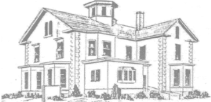 DATE:                             TIME:                             NAME:Check all that applies belowTransportation request                     Appointment request at center                             BothHave you or anyone in your household had any of the following symptoms in the last 14 days: Sore throat Cough: (Not related to chronic condition)New nasal congestion or New runny nose (not related to seasonal allergies) Body aches or chills Shortness of breath or other respiratory problemLoss of smell or taste Fever at or greater than 100 degrees FahrenheitNew sinus pain/pressureDiarrheaHave you or anyone in your household tested positive for COVID-19?    YES       NOHave you or anyone in your household visited or received treatment in a hospital, nursing home, long-term care, or other health care facility in the past 14 days?     YES          NOHave you or anyone in your household traveled in or out of the U.S. in the past 14 days?        YES       NOHave you or anyone in your household cared for an individual who is in quarantine or has tested positive for COVID-19?     YES      NODo you have any reason to believe you or anyone in your household has been exposed to or acquired COVID-19?    YES      NOSignature of screener:                                                                